.Section 1: Step, Lock, Step, Scuff X2Section 2: 1/4 turn K-StepSection 3: Grapevine X2Section 4: Step, Touch X4Begin Again! It’s All About Fun!Tag: Wall #5 (actual Tag Wall #6 (3:00) & Wall #8 (actual Tag Wall #9 (12:00)End Section #3…make hand movement as if calling runner “safe” on base…Hold for 1,2…3&4 Bump Hips LRL, 5-8 Step R to side, Touch L next to R, Step L to side, Touch R next to L.Kiss Me Quick EZ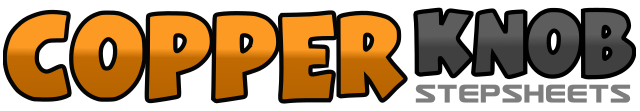 .......Count:32Wall:4Level:Beginner.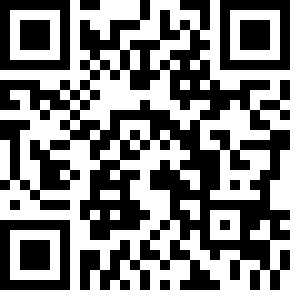 Choreographer:Shirley Blankenship (USA) & K. Sholes (USA) - December 2017Shirley Blankenship (USA) & K. Sholes (USA) - December 2017Shirley Blankenship (USA) & K. Sholes (USA) - December 2017Shirley Blankenship (USA) & K. Sholes (USA) - December 2017Shirley Blankenship (USA) & K. Sholes (USA) - December 2017.Music:Kiss Me Quick - Elvis PresleyKiss Me Quick - Elvis PresleyKiss Me Quick - Elvis PresleyKiss Me Quick - Elvis PresleyKiss Me Quick - Elvis Presley........1-4Step R forward, Lock L behind R, Step R forward, Scuff L,5-8Step L forward, Lock R behind L, Step L forward, Scuff R.1-4Step R diagonally forward right, Touch L next to R, Step L diagonally back left, Touch R next to L,5-8Step R to right, Touch L next to R, Step L diagonally forward left, Touch R next to L.1-4Step R to side, Step L behind R, Step R to side, Touch L next to R,5-8Step L to side, Step R behind L, Step L to side, Touch Rnext to L.1-4Step R to side, Touch L next to R, Step L to side, Touch R next to L,5-8Step R to side, Touch L next to R, Step L to side, Touch R next to L.